AKCE  NA  BŘEZEN                                                                                                                                 Divadelní představeníV úterý 19. 3. 2024 jdeme s dětmi na divadelní představení do kina Jas. Bude se hrát pohádka: O perníkovém srdci a čarodějné knize.Vybíráme: 50 Kč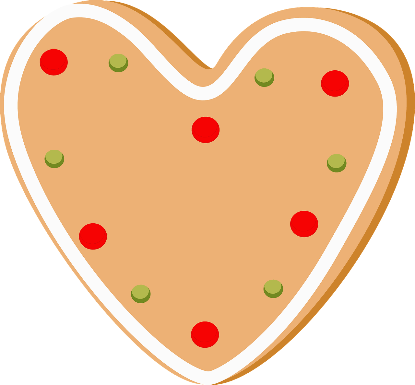 Keramická dílnaV uvedené dny půjdeme s dětmi do SVČ na Šumburku vyrábět dárek ke Dni matek. Děti potřebují batoh, pití a mohou mít dobrůtku.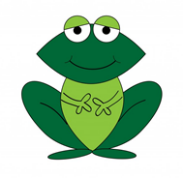 V pondělí 18. 3. 2024 jde třída ŽABIČEK 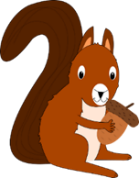 V pondělí 25. 3. 2024 jde třída VEVEREK    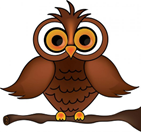 V úterý 26. 3. 2024 jde třída SOVIČEK  Velikonoční dílnyVe čtvrtek 21. 3. 2024 si přijďte s dětmi do tříd vyrobit velikonoční dekoraci. Dílny probíhají od 14,30 do 16,30 hod. na všech třídách.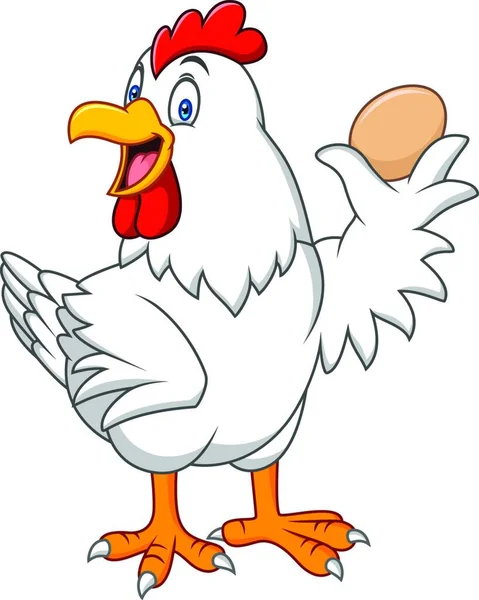 Návštěva základní školyVe středu 27. 3. 2024 půjdeme s dětmi, které nastoupí po prázdninách do školy na návštěvu ZŠ Sportovní. Podíváme se na průběh vyučování v prvních třídách, zacvičíme si v tělocvičně a společně s prvňáčky si něco vyrobíme.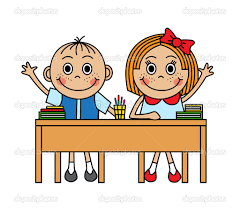 Hledání velikonočního pokladuVe čtvrtek 28. 3. 2024 si dopoledne na Zelený čtvrtek zpestříme hledáním velikonočního pokladu.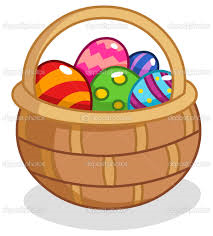 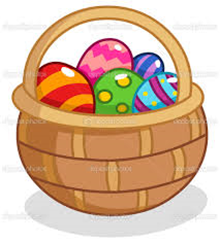 